Záväzná prihláška do jazykového kurzu školský rok 2023/2024  MŠMeno a priezvisko dieťaťa: ................................................................................................................Vek dieťaťa: …………….............................................................Akú MŠ navštevuje Vaše dieťa: ...........................................................................................................Kontaktné údaje zákonného zástupcu:Meno, priezvisko, titul: ........................................................................................................................Kontaktné tel.č.: ................................................................................................................................... aktuálny e-mail: ...................................................................................................................................WOW English book – cena učebnice na celý školský rok je 24€Vložný poplatok na celý školský rok 160€ - možné rozdeliť na 2 splátky október – 80€, február 80€Zakúpením jazykového kurzu v Akadémii vzdelávania Čadca a podpisom prihlášky vyjadrujem súhlas so  spracovaním osobných údajov v súlade s legislatívou platnou od 25.5.2018- Zásady spracovania a ochrany osobných údajov nájdete na 2. strane prihlášky. Svojím podpisom potvrdzujem, že vložný poplatok za kurz uhradím jednorázovo pri nástupe na kurz, alebo  v dohodnutom splátkovom kalendári na dve splátky.ĎAKUJEME VÁM, ŽE STE SA ROZHODLI PRE NAŠU JAZYKOVÚ ŠKOLU !!V  ........................................dňa...................... .     Podpis zákonného zástupcu.......................................Prihlášku je potrebné vrátiť najneskôr do 19.09.2023 v MŠ. Informácie ohľadom platby Vám zašleme na Váš mailVýučba začína v MŠ od októbra 2023.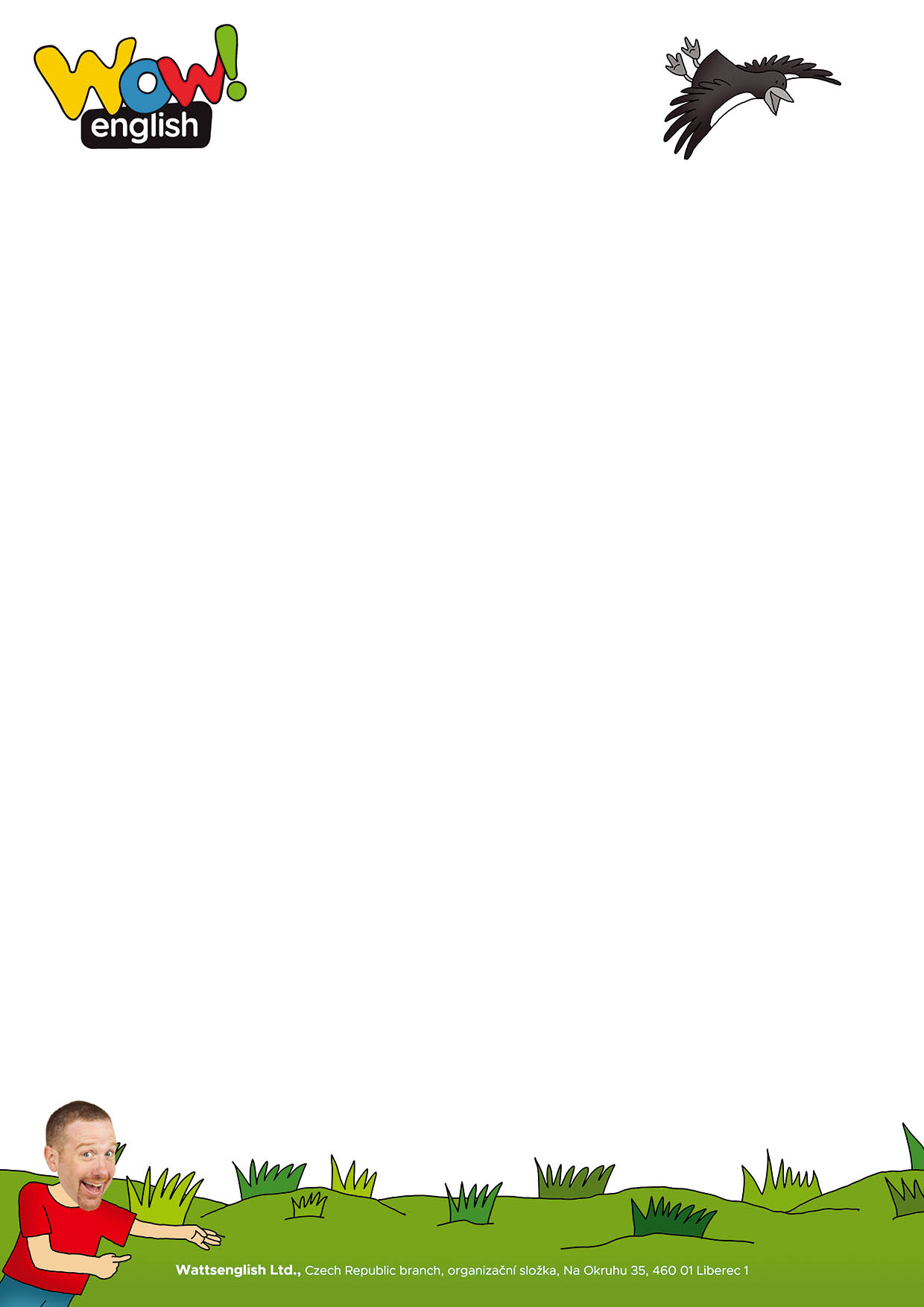 